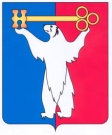 АДМИНИСТРАЦИЯ ГОРОДА НОРИЛЬСКАКРАСНОЯРСКОГО КРАЯПОСТАНОВЛЕНИЕ11.11.2019	                                         г. Норильск		              	             № 522О внесении изменений в постановление Администрации города Норильска от 30.06.2015 № 337 В связи с изменением структуры Администрации города Норильска согласно решению Норильского городского Совета депутатов от 24.09.19 № 15/5-327, руководствуясь постановлением Администрации города Норильска от 25.09.2019 № 412 «О создании муниципального казенного учреждения «Управление потребительского рынка и услуг»,ПОСТАНОВЛЯЮ: Внести в График мероприятий по разработке проекта бюджета муниципального образования город Норильск на очередной финансовый год и плановый период, утвержденный постановлением Администрации города Норильска от 30.06.2015 № 337 (далее - График), следующие изменения:1.1. Пункт 1.3 раздела 1 Графика изложить в следующей редакции:1.2. Пункт 1.4 раздела 1 Графика исключить.1.3. Пункты 1.5 – 1.11 раздела 1 Графика считать пунктами 1.4 – 1.10 соответственно.2. Настоящее постановление вступает в силу с даты его подписания и распространяет свое действие на правоотношения, возникшие с 04.10.2019.3. Разместить настоящее постановление на официальном сайте муниципального образования город Норильск.Глава города Норильска                                                                                Р.В. Ахметчин 1. Формирование доходной части бюджета муниципального образования город Норильск1. Формирование доходной части бюджета муниципального образования город Норильск1. Формирование доходной части бюджета муниципального образования город Норильск1. Формирование доходной части бюджета муниципального образования город Норильск1. Формирование доходной части бюджета муниципального образования город Норильск1. Формирование доходной части бюджета муниципального образования город Норильск1.3Ожидаемые поступления в текущем году и прогнозируемые поступления в очередном финансовом году и плановом периоде:- государственной пошлины за выдачу разрешения на установку рекламной конструкции;- государственной пошлины за выдачу специального разрешения на движение по автомобильным дорогам транспортных средств, осуществляющих перевозки опасных, тяжеловесных и (или) крупногабаритных грузов;-  доходов от перечисления части прибыли муниципальных унитарных предприятий, остающейся после уплаты налогов и иных обязательных платежей, в разрезе предприятий;- доходов по договорам на установку и эксплуатацию рекламной конструкции;- доходов от оказания услуг, связанных с предоставлением сведений, содержащихся в информационной системе обеспечения градостроительной деятельности;- поступлений сумм в возмещение вреда, причиняемого автомобильным дорогам транспортными средствами, осуществляющими перевозки тяжеловесных и (или) крупногабаритных грузов;- денежных взысканий (штрафов), установленных законами субъектов Российской Федерации за несоблюдение муниципальных правовых актов, зачисляемых в бюджеты городских округов.(Сведения предоставляются на бумажном носителе, а также вносятся в автоматизированный программный комплекс АЦК-Планирование)Администрация города Норильска (отдел финансирования, учета и отчетности - сводная информация, отдел обращений граждан, МКУ «Управление по содержанию и строительству автомобильных дорог г. Норильска», управление по градостроительству и землепользованию, МКУ «Управление потребительского рынка и услуг»)20 июня текущего финансового года (предварительный),15 сентября текущего финансового года (уточненный)Финансовое управлениеПриложения № 1, № 6 к Порядку